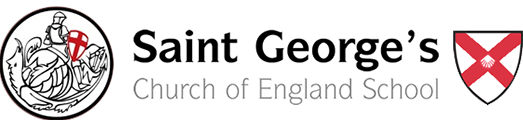 Job Description:  Customer Service ApprenticeLevel:			Apprenticeship Entry Level or above if transferring apprenticeship  Reports to:		Office ManagerHours:	35 hours per week (Monday to Friday) with day release for college (one day per month) Pay:	Apprenticeship rates of pay dependent upon age and 1st or 2nd year of apprenticeship (if transferring from another employer)This is an excellent Apprenticeship vacancy for someone looking to forge a career in education administration, working as part of a supportive team based at Saint George’s Church of England School, Gravesend. Administrative Tasks:Visitor access to siteMeet and greet visitors (assist the Receptionist)Telephone enquiriesRelaying messages to staffAssist with the distribution of incoming postAssist with the franking of outgoing postProvide cover for the receptionist (during break)FilingReprographicsRefreshments for visitors/meetingsAssist with uniform salesAdministrative and General Office TasksBe aware of confidentiality and General Data Protection Regulations and ensure that they are adhered to whilst carrying out office duties.The successful applicant will have the ability to communicate with school visitors and staff at all levels, must be patient, courteous and able to work under own initiative with a precise and methodical approach. The ability to work well within a team is essential along with the ability to seek guidance from senior staff where necessary and to maintain a high level of confidentiality. Desired Skills, Qualities and Qualifications:A fast learner with strong written and verbal communication skills, computer literacy, accuracy and attention to detail.A motivated, hardworking, well presented and well organised individual with the ability take responsibility for their job.English and Maths GCSE grades A-C, or grade 5.